Załącznik nr 1.1 – formularz cenowyTabela – zadanie nr 1. Doposażenie placu zabaw w Żarnowcu. Lokalizacja: Żarnowiec, dz. 38/2.Tabela – zadanie nr 2. Doposażenie placu zabaw w Lisówkach, Konarzewie oraz Dopiewie.Lokalizacja: Lisówki dz. 252,                     Konarzewo dz. 367/1,                     Dopiewo ul. Północna, dz. 813/1.Tabela – zadanie nr 3. Doposażenie placu zabaw w Dąbrówce oraz Skórzewie.Lokalizacja: Dąbrowa ul. Rolna, dz. 445/22,                     Dąbrówka ul. Pałacowa/Koronna, dz. 591,                     Skórzewo ul. Poznańska (Park), dz. 466/59.                     Skórzewo ul. Malinowa 20, dz. 580/142.Zadanie nr 4. Doposażenie placu zabaw w Gołuskach - małpi gaj, zestaw zabawowy - zadanie realizowane w ramach Dopiewskiego Budżetu Obywatelskiego.Lokalizacja: Gołuski  ul. Polna 4, dz. 41/3.Lp.NazwaOpis minimalnych wymagańPrzykładowa wizualizacjaIlośćCena jednostkowa zł netto Cena jednostkowa zł bruttoWartość (Kol.5 x kol 7)123456781.Zestaw zabawowyZestaw składający się m.in. z 2 wieży z daszkiem, 2 zjeżdżalni, 2 podestów, mostka, przynajmniej 2 paneli edukacyjnych np. „sklepik”, „liczydło”, „auto”, „zegar” czy „tablicy do rysowania”, wejścia po schodach z poręczami. Maksymalne wymiary strefy bezpiecznej: 7,80 x 11,00 m.Elementy konstrukcyjne wykonane z drewna klejonego warstwowo o przekroju min. 90x90 mm. Elementy drewniane zabezpieczone ciśnieniowo przed działaniem czynników atmosferycznych. Elementy stalowe malowane proszkowo. Boki, ścianki oraz daszki urządzenia wykonane z płyt HPL lub płyt HDPE odpornych na wilgoć. Ślizg z tworzywa sztucznego lub stali nierdzewnej. Urządzenie montowane w gruncie na kotwach stalowych ocynkowanych w stopach betonowych. Śruby ze stali nierdzewnej, maskownice śrub wykonane z trwałego polipropylenu.Urządzenie zabawowe wykonane  zgodnie ze standardami normy PN-EN 1176:2017 dotyczącej wyposażenia publicznych placów zabaw lub równoważne.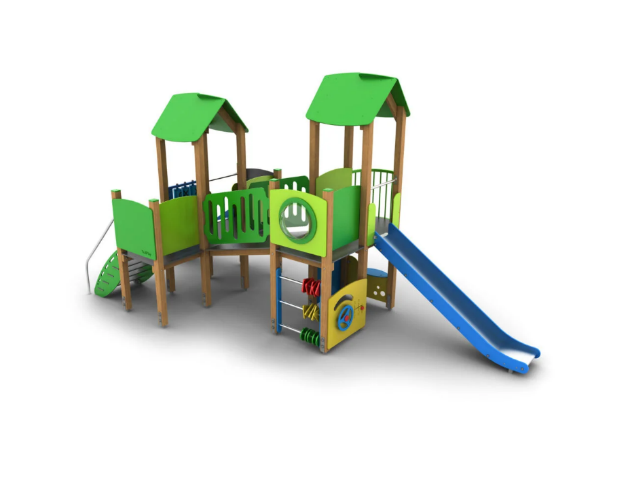 12.Zestaw sprawnościowyZestaw sprawnościowy składający się m.in. z ścianki wspinaczkowej, przeplotni linowej, drabinki pionowej oraz liny do wspinania.Maksymalny wymiar strefy bezpiecznej: 5,00 x 6,00 m.Elementy konstrukcyjne wykonane z drewna o przekroju min. 90x90 mm. Elementy drewniane zabezpieczone ciśnieniowo przed działaniem czynników atmosferycznych. Elementy stalowe malowane proszkowo. Płyty ścianki wykonane z płyty HPL lub płyt HDPE odpornych na wilgoć, antypoślizgowe. Kamienie wspinaczkowe wykonane z materiału odpornego na warunki atmosferyczne o ergonomicznych kształtach. Metalowe elementy wspinaczkowe ze stali nierdzewnej. Liny polipropylenowe z rdzeniem stalowym oraz łącznikami wykonanymi z aluminium oraz tworzywa sztucznego. Urządzenie montowane w gruncie na kotwach stalowych ocynkowanych w stopach betonowych.Śruby ze stali nierdzewnej, maskownice śrub wykonane z trwałego polipropylenu.Urządzenie zabawowe wykonane  zgodnie ze standardami normy PN-EN 1176:2017 dotyczącej wyposażenia publicznych placów zabaw lub równoważne.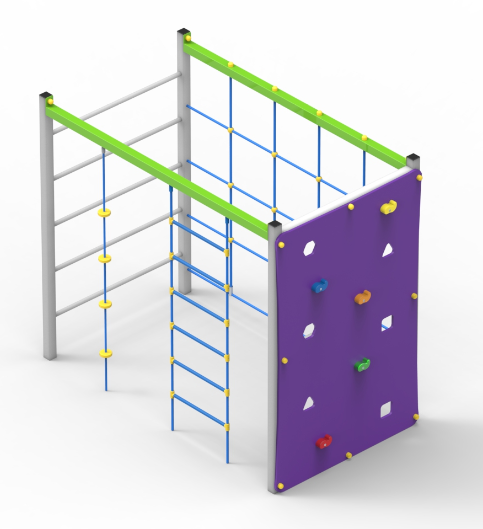 13.Przejście rurowe „tunel”Przejście rurowe typu „tunel”Maksymalny wymiar strefy bezpiecznej: 4,50 x 4,00 m.Elementy konstrukcyjne wykonane z drewna o przekroju min. 90x90 mm. Elementy drewniane zabezpieczone ciśnieniowo przed działaniem czynników atmosferycznych. Elementy stalowe malowane proszkowo. Pozostałe elementy urządzenia wykonane z płyt HPL lub płyt HDPE odpornych na wilgoć, antypoślizgowe. Urządzenie montowane w gruncie na kotwach stalowych ocynkowanych w stopach betonowych.Śruby ze stali nierdzewnej, maskownice śrub wykonane z trwałego polipropylenu.Urządzenie zabawowe wykonane  zgodnie ze standardami normy PN-EN 1176:2017 dotyczącej wyposażenia publicznych placów zabaw lub równoważne.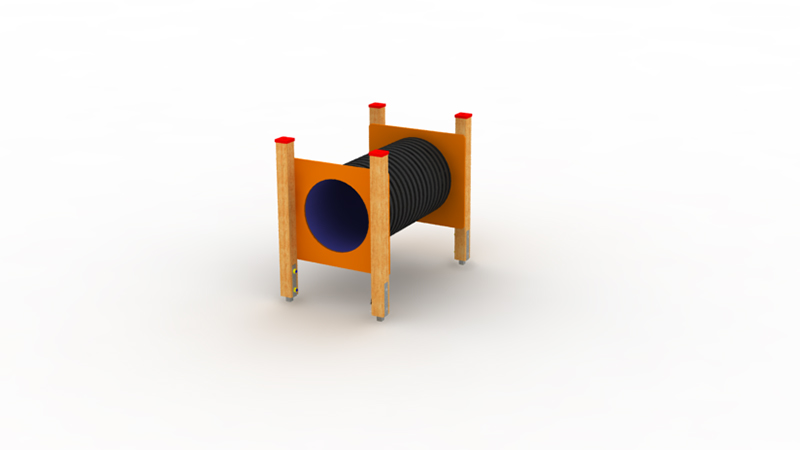 14.Słupki do slalomuSłupki do slalomu.Maksymalne wymiary strefy bezpiecznej: 4,50 x 7,00 m.Elementy konstrukcyjne wykonane z drewna o przekroju min. 90x90 mm. Elementy drewniane zabezpieczone ciśnieniowo przed działaniem czynników atmosferycznych. Elementy stalowe malowane proszkowo. Pozostałe elementy urządzenia wykonane z płyt HPL lub płyt HDPE odpornych na wilgoć, antypoślizgowe. Urządzenie montowane w gruncie na kotwach stalowych ocynkowanych w stopach betonowych.Śruby ze stali nierdzewnej, maskownice śrub wykonane z trwałego polipropylenu.Urządzenie zabawowe wykonane  zgodnie ze standardami normy PN-EN 1176:2017 dotyczącej wyposażenia publicznych placów zabaw lub równoważne.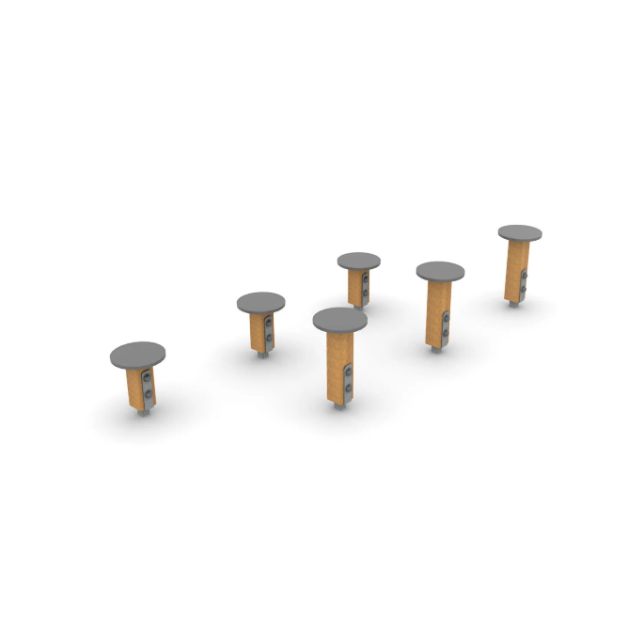 15.Cena całkowita (zł brutto) dla zadania nr 1* (suma wartości z kolumny 8)Cena całkowita (zł brutto) dla zadania nr 1* (suma wartości z kolumny 8)Cena całkowita (zł brutto) dla zadania nr 1* (suma wartości z kolumny 8)Cena całkowita (zł brutto) dla zadania nr 1* (suma wartości z kolumny 8)Cena całkowita (zł brutto) dla zadania nr 1* (suma wartości z kolumny 8)Cena całkowita (zł brutto) dla zadania nr 1* (suma wartości z kolumny 8)Lp.NazwaOpis minimalnych wymagańPrzykładowa wizualizacjaIlośćCena jednostkowa zł netto Cena jednostkowa zł bruttoWartość (Kol.5 x kol 7)123456781.Zestaw zabawowyZestaw składający się m.in. z wieży z daszkiem, podestu, 2 zjeżdżalni, mostka, przynajmniej 2 paneli edukacyjnych np. „sklepik”, „liczydło”, „XO”, „zegar” czy „tablicy do rysowania”, wejścia po schodach z poręczami.Maksymalne wymiary strefy bezpiecznej: 8,50 x 7,60 m.Elementy konstrukcyjne wykonane z drewna klejonego warstwowo o przekroju min. 90x90 mm. Elementy drewniane zabezpieczone ciśnieniowo przed działaniem czynników atmosferycznych. Elementy stalowe malowane proszkowo. Boki, ścianki oraz daszki urządzenia wykonane z płyt HPL lub płyt HDPE odpornych na wilgoć. Ślizg z tworzywa sztucznego lub stali nierdzewnej. Urządzenie montowane w gruncie na kotwach stalowych ocynkowanych w stopach betonowych. Śruby ze stali nierdzewnej, maskownice śrub wykonane z trwałego polipropylenu.Urządzenie zabawowe wykonane  zgodnie ze standardami normy PN-EN 1176:2017 dotyczącej wyposażenia publicznych placów zabaw lub równoważne.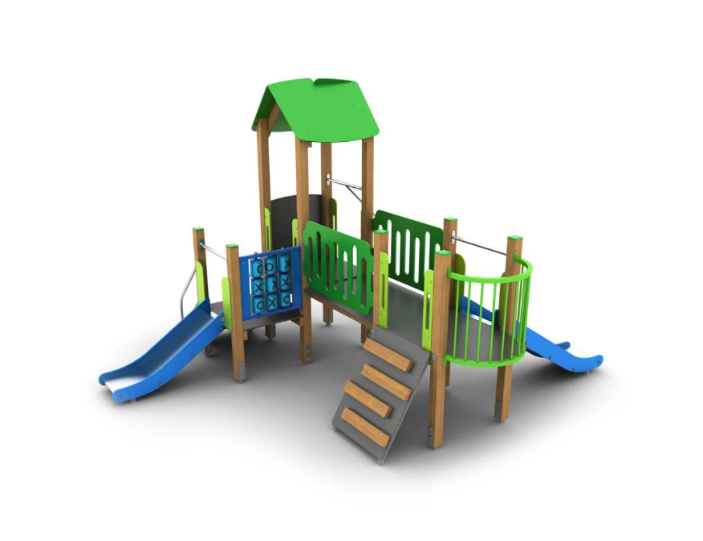 12.Zestaw zabawowyZestaw składający się m.in. z wieży z dachem, podestu, zjeżdżalni, panelu typu „sklepik”, „liczydło”, „XO” czy „tablicy do rysowania”, przejścia rurowego typu „tunel”, zjazdu strażackiego, wejścia po schodach z poręczami.Maksymalne wymiary strefy bezpiecznej: 10,50 x 6,60 m.Elementy konstrukcyjne wykonane z drewna klejonego warstwowo o przekroju min. 90x90 mm. Elementy drewniane zabezpieczone ciśnieniowo przed działaniem czynników atmosferycznych. Elementy stalowe malowane proszkowo. Boki, ścianki oraz daszki urządzenia wykonane z płyt HPL lub płyt HDPE odpornych na wilgoć. Ślizg z tworzywa sztucznego lub stali nierdzewnej.Urządzenie montowane w gruncie na kotwach stalowych ocynkowanych w stopach betonowych.Urządzenie zabawowe wykonane  zgodnie ze standardami normy PN-EN 1176:2017 dotyczącej wyposażenia publicznych placów zabaw lub równoważne.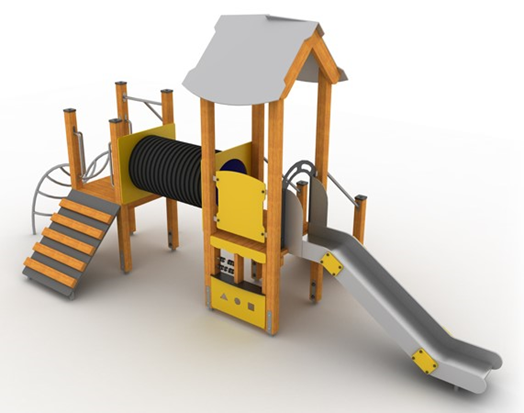 13.Panel edukacyjny„Papier Nożyce Kamień”Panel edukacyjny typu „Papier Nożyce Kamień”Minimalne wymiary: długość 100 cm, szerokości 10 cm.Elementy konstrukcyjne wykonane z drewna bądź  stali nierdzewnej, panel zabawowy z płyt HDPE,  elementy drewniane zabezpieczone ciśnieniowo przed działaniem czynników atmosferycznych, elementy stalowe ocynkowane i malowane proszkowo. Urządzenie montowane w gruncie za pomocą kotwy stalowej lub w stopie betonowej. Śruby ze stali nierdzewnej, maskownice śrub wykonane z trwałego polipropylenu.
Urządzenie zabawowe wykonane  zgodnie ze standardami normy PN-EN 1176:2017 dotyczącej wyposażenia publicznych placów zabaw lub równoważne.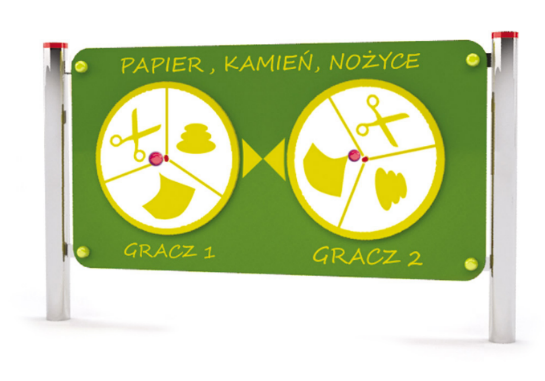 14.Panel edukacyjny„Auto”Panel edukacyjny typu „Tablica do malowania” Minimalne wymiary: długość 80 cm, szerokości 
10 cm.Elementy konstrukcyjne wykonane z drewna bądź  stali nierdzewnej, panel zabawowy z płyt HDPE,  elementy drewniane zabezpieczone ciśnieniowo przed działaniem czynników atmosferycznych, elementy stalowe ocynkowane i malowane proszkowo. Urządzenie montowane w gruncie za pomocą kotwy stalowej lub w stopie betonowej. Śruby ze stali nierdzewnej, maskownice śrub wykonane z trwałego polipropylenu.Urządzenie zabawowe wykonane  zgodnie ze standardami normy PN-EN 1176:2017 dotyczącej wyposażenia publicznych placów zabaw lub równoważne.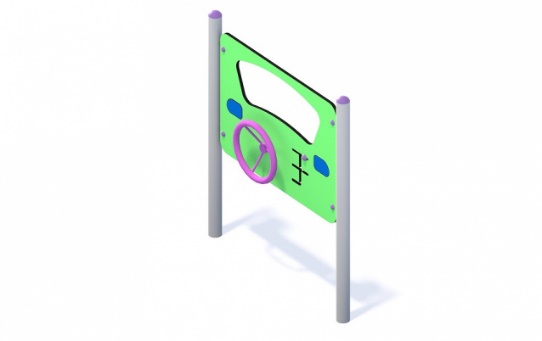 15.Cena całkowita (zł brutto) dla zadania nr 1* (suma wartości z kolumny 8)Cena całkowita (zł brutto) dla zadania nr 1* (suma wartości z kolumny 8)Cena całkowita (zł brutto) dla zadania nr 1* (suma wartości z kolumny 8)Cena całkowita (zł brutto) dla zadania nr 1* (suma wartości z kolumny 8)Cena całkowita (zł brutto) dla zadania nr 1* (suma wartości z kolumny 8)Cena całkowita (zł brutto) dla zadania nr 1* (suma wartości z kolumny 8)Lp.NazwaOpis minimalnych wymagańPrzykładowa wizualizacjaIlośćCena jednostkowa zł netto Cena jednostkowa zł bruttoWartość (Kol.5 x kol 7)123456781.Zestaw zabawowyZestaw składający się m.in. z wieży z dachem, podestu, zjeżdżalni, przynajmniej 2 paneli typu „sklepik”, „XO”, „liczydło” czy „tablicy do rysowania”, wejścia po schodkach 
z poręczami. Maksymalne wymiary strefy bezpiecznej: 8,00 x 6,00 m. Elementy konstrukcyjne wykonane z drewna klejonego warstwowo o przekroju min. 90x90 mm. Elementy drewniane zabezpieczone ciśnieniowo przed działaniem czynników atmosferycznych. Elementy stalowe malowane proszkowo. Boki, ścianki oraz daszki urządzenia wykonane z płyt HPL lub płyt HDPE odpornych na wilgoć. Ślizg z tworzywa sztucznego lub stali nierdzewnej. Urządzenie montowane w gruncie na kotwach stalowych ocynkowanych w stopach betonowych.Śruby ze stali nierdzewnej, maskownice śrub wykonane z trwałego polipropylenu.Urządzenie zabawowe wykonane  zgodnie ze standardami normy PN-EN 1176:2017 dotyczącej wyposażenia publicznych placów zabaw lub równoważne.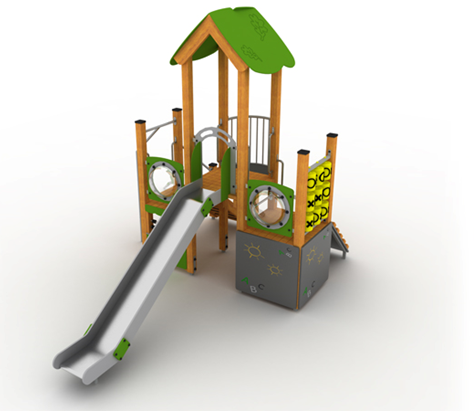 12.Zestaw zabawowyZestaw składający się m.in. z wieży z dachem, podestu, zjeżdżalni, panelu typu „sklepik”, „liczydło” czy „tablicy do rysowania”, wejścia po schodkach z poręczami. Maksymalne wymiary strefy bezpiecznej: 8,00 x 6,00 m.Elementy konstrukcyjne wykonane z drewna klejonego warstwowo o przekroju min. 90x90 mm. Elementy drewniane zabezpieczone ciśnieniowo przed działaniem czynników atmosferycznych. Elementy stalowe malowane proszkowo. Boki, ścianki oraz daszki urządzenia wykonane z płyt HPL lub płyt HDPE odpornych na wilgoć. Ślizg z tworzywa sztucznego lub stali nierdzewnej. Urządzenie montowane w gruncie na kotwach stalowych ocynkowanych w stopach betonowych. Śruby ze stali nierdzewnej, maskownice śrub wykonane z trwałego polipropylenu.Urządzenie zabawowe wykonane  zgodnie ze standardami normy PN-EN 1176:2017 dotyczącej wyposażenia publicznych placów zabaw lub równoważne.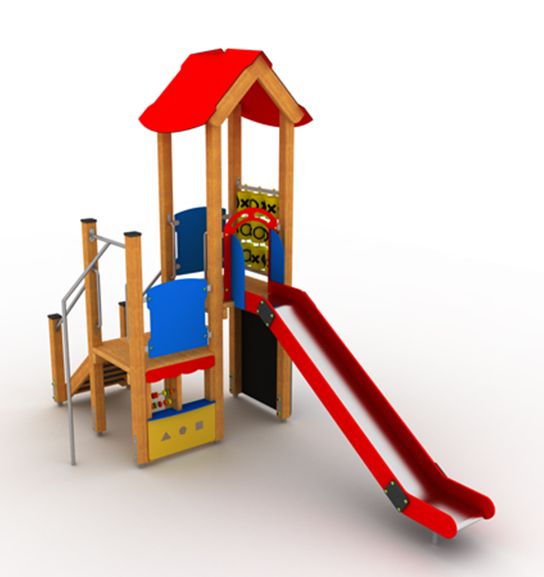 13.Zestaw zabawowyZestaw składający się m.in. z wieży z dachem, podestu, zjeżdżalni, panelu typu „sklepik”, „liczydło”, „XO” czy „tablicy do rysowania”, przejścia rurowego typu „tunel”, zjazdu strażackiego, wejścia po schodach z poręczami.Maksymalne wymiary strefy bezpiecznej: 10,50 x 6,60 m.Elementy konstrukcyjne wykonane z drewna klejonego warstwowo o przekroju min. 90x90 mm. Elementy drewniane zabezpieczone ciśnieniowo przed działaniem czynników atmosferycznych. Elementy stalowe malowane proszkowo. Boki, ścianki oraz daszki urządzenia wykonane z płyt HPL lub płyt HDPE odpornych na wilgoć. Ślizg z tworzywa sztucznego lub stali nierdzewnej.Urządzenie montowane w gruncie na kotwach stalowych ocynkowanych w stopach betonowych. Śruby ze stali nierdzewnej, maskownice śrub wykonane z trwałego polipropylenu.Urządzenie zabawowe wykonane  zgodnie ze standardami normy PN-EN 1176:2017 dotyczącej wyposażenia publicznych placów zabaw lub równoważne.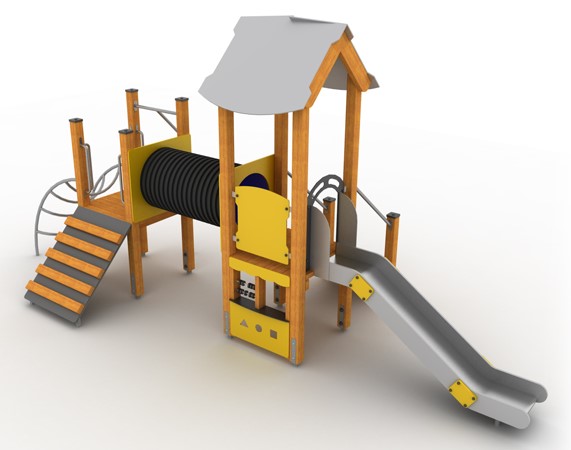 14.Bujak sprężynowyBujak sprężynowy dwuosobowy w kształcie zwierzątka  – wzór do akceptacji. Minimalne wymiary: długość 140 cm, szerokości 20 cm.Elementy konstrukcyjne wykonane z płyt HDPE, uchwyty i podnóżki wykonane z twardego i odpornego tworzywa polipropylenowego,  sprężyna stalowa zabezpieczona przed zakleszczeniem, elementy drewniane zabezpieczone ciśnieniowo przed działaniem czynników atmosferycznych, elementy stalowe ocynkowane i malowane proszkowo. Urządzenie montowane w gruncie za pomocą kotwy stalowej lub w stopie betonowej. Śruby ze stali nierdzewnej, maskownice śrub wykonane z trwałego polipropylenu.
Urządzenie zabawowe wykonane  zgodnie ze standardami normy PN-EN 1176:2017 dotyczącej wyposażenia publicznych placów zabaw lub równoważne.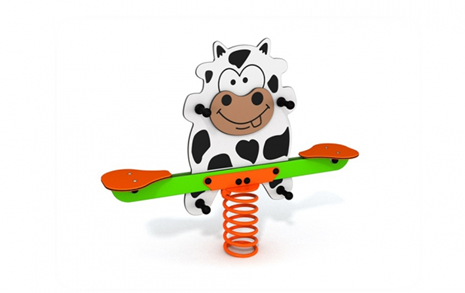 15.Huśtawka potrójna  Huśtawka potrójna z trzema rodzajami siedzisk – płaskim, kubełkiem oraz bocianim gniazdem.Maksymalne wymiary strefy bezpiecznej: 7,50 x 6,50 m.Elementy konstrukcyjne wykonane z drewna klejonego warstwowo o przekroju min. 90x90 mm lub stali nierdzewnej o przekroju min. 80x80 mm. Elementy drewniane zabezpieczone ciśnieniowo przed działaniem czynników atmosferycznych. Elementy stalowe malowane proszkowo. Łańcuchy atestowane ze stali nierdzewnej o grubości min. 6 mm, mocowane do zawiesi łożyskowej za pomocą nierdzewnej szekli. Siedzisko „bocianie gniazdo” o średnicy 100 cm, wykonane z pierścienia stalowego owiniętego liną absorbującą wstrząsy i siatką tworzącą siedzisko. Siedzisko płaskie i kubełkowe z aluminiową wkładką pokrytą kauczukiem. Siedzisko kubełkowe musi być zamocowane do łańcucha za pomocą czterech osobnych mocowań. Urządzenie montowane w gruncie na kotwach stalowych ocynkowanych w stopach betonowych. Śruby ze stali nierdzewnej, maskownice śrub wykonane z trwałego polipropylenu.Urządzenie zabawowe wykonane  zgodnie ze standardami normy PN-EN 1176:2017 dotyczącej wyposażenia publicznych placów zabaw lub równoważne.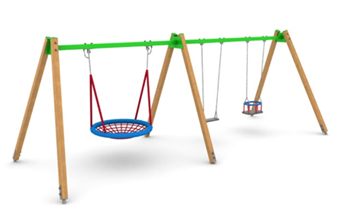 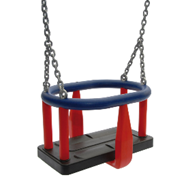 16.Huśtawka podwójnaHuśtawka podwójna z siedziskiem płaskim oraz kubełkiem. Maksymalne wymiary strefy bezpiecznej: 7,00 x 4,00 m.Elementy konstrukcyjne wykonane z drewna klejonego warstwowo o przekroju min. 90x90 mm lub stali nierdzewnej o przekroju min. 80x80 mm. Elementy drewniane zabezpieczone ciśnieniowo przed działaniem czynników atmosferycznych. Elementy stalowe malowane proszkowo. Łańcuchy atestowane ze stali nierdzewnej o grubości min. 6 mm, mocowane do zawiesi łożyskowej za pomocą nierdzewnej szekli. Siedzisko płaskie i kubełkowe z aluminiową wkładką pokrytą kauczukiem. Siedzisko kubełkowe musi być zamocowane do łańcucha za pomocą czterech osobnych mocowań. Urządzenie montowane w gruncie na kotwach stalowych ocynkowanych w stopach betonowych. Śruby ze stali nierdzewnej, maskownice śrub wykonane z trwałego polipropylenu.Urządzenie zabawowe wykonane  zgodnie ze standardami normy PN-EN 1176:2017 dotyczącej wyposażenia publicznych placów zabaw lub równoważne.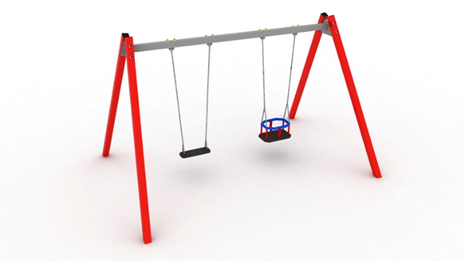 17.Cena całkowita (zł brutto) dla zadania nr 1* (suma wartości z kolumny 8)Cena całkowita (zł brutto) dla zadania nr 1* (suma wartości z kolumny 8)Cena całkowita (zł brutto) dla zadania nr 1* (suma wartości z kolumny 8)Cena całkowita (zł brutto) dla zadania nr 1* (suma wartości z kolumny 8)Cena całkowita (zł brutto) dla zadania nr 1* (suma wartości z kolumny 8)Cena całkowita (zł brutto) dla zadania nr 1* (suma wartości z kolumny 8)Lp.NazwaOpis minimalnych wymagańPrzykładowa wizualizacjaIlośćCena jednostkowa zł netto Cena jednostkowa zł bruttoWartość (Kol.5 x kol 7)123456781.Zestaw zabawowyZestaw składająca się m.in. z minimum 
2 zjeżdżalni, minimum 4 podestów w tym 
2 zadaszonych, schodków wejściowych, pomostu z belki ruchomej lub pomostu ruchomego, przejścia tubowego, liczydła lub gry kółko 
i krzyżyk, ścianki motorycznej/edukacyjnej.Wymiary: długość: 400 - 500 cm; szerokość: 400 – 500 cm; min. wysokość: 250 cm. max. wysokość: 500 cm. Elementy konstrukcyjne wykonane 
z profilu ze stali czarnej o przekroju minimum 60 mm x 60 mm. Stal oczyszczana w procesie piaskowania. Zabezpieczona przed korozją farbą proszkową, odporną na oddziaływanie czynników atmosferycznych. Boki/ścianki, daszki oraz podesty ze sklejki wodoodpornej antypoślizgowej lub stali 
i płyty HPL, HDPE lub stali ocynkowanej 
i malowanej proszkowo. Ślizgawki polietylenowe wykonane z materiału typu LDPE lub blaszana.Urządzenie montowane na kotwach stalowych ocynkowanych w stopach betonowych.Urządzenie zabawowe wykonane zgodnie ze standardami normy PNEN 1176:2017 dotyczącej wyposażenia publicznych placów zabaw.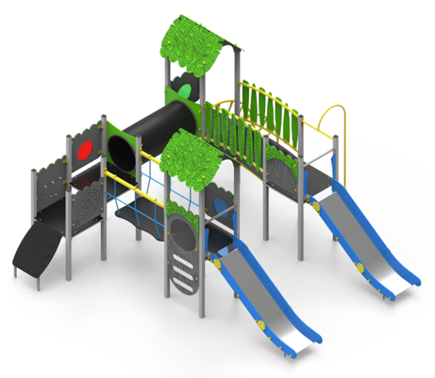 12.Zestaw sprawnościo-wyCzworobok sprawnościowy  składający się z 4 słupków.  Zestaw składający się z  minimum: ścianki wspinaczkowej, drabinki pionowej, liny do wspinania, drabinki do wspinania,
kratownicy linowejMinimalne wymiary: długość 200 cm  i szerokość 120 cm, maksymalna wysokość 180 cmElementy konstrukcyjne wykonane z profilu ze stali czarnej o przekroju minimum 60 mm x 60 mm. Stal oczyszczana w procesie piaskowania. Zabezpieczona przed korozją farbą proszkową, odporną na oddziaływanie czynników atmosferycznych. Boki/ścianki ze sklejki wodoodpornej antypoślizgowej lub stali i płyty HPL lub stali ocynkowanej i malowanej proszkowo.Liny polipropylenowe o średnicy min. 16 mm 
z rdzeniem stalowym. Kamienie wspinaczkowe wykonane z kolorowych żywic poliestrowych 
i mieszanki kruszyw.Urządzenie zabawowe wykonane zgodnie ze standardami normy PNEN 1176:2017 dotyczącej wyposażenia publicznych placów zabaw.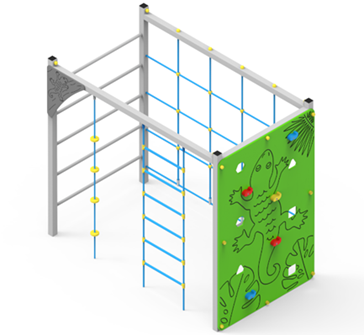 13.Przeniesienie stołu do ping-pongaZe względu na kolizję stołu do ping-ponga z nowymi urządzeniami należy zdemontować istniejący stół wraz z nawierzchnią z kostki. Miejsce po demontażu należy uzupełnić nawierzchnią piaskową o grubości zgodnej z normą PN-EN 1177 - grubość zależna od wysokości upadku zamontowanych urządzeń. Pod warstwą żwiru należy zastosować geowłókninę 150g/m2.Stół należy zamontować w miejscu wskazanym na rysunku.Pod stołem należy wykonać nawierzchnie z kostki brukowej o powierzchni 5,52x8,74 +/- 5 cm (w miarę możliwości można wykorzystać materiał z rozbiórki). Nawierzchnie należy wykonać na podbudowie betonowej 15 cm i podsypce piaskowo-cementowej. Zastosować obrzeża betonowym 30x6 cm na ławie betonowej.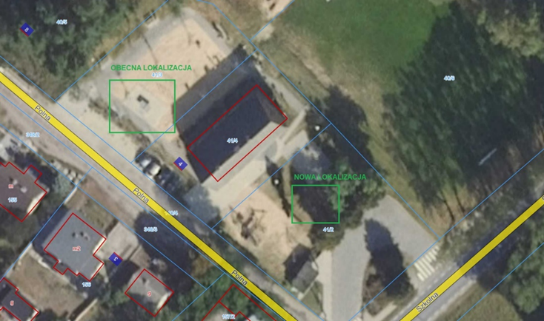 4.Cena całkowita (zł brutto) dla zadania nr 1* (suma wartości z kolumny 8)Cena całkowita (zł brutto) dla zadania nr 1* (suma wartości z kolumny 8)Cena całkowita (zł brutto) dla zadania nr 1* (suma wartości z kolumny 8)Cena całkowita (zł brutto) dla zadania nr 1* (suma wartości z kolumny 8)Cena całkowita (zł brutto) dla zadania nr 1* (suma wartości z kolumny 8)Cena całkowita (zł brutto) dla zadania nr 1* (suma wartości z kolumny 8)